Załącznik 2Błyszczący kwiatek naklejony na zużytej płycie CD to idealny upominek z okazji Dnia Mamy.Ta nietuzinkowa praca plastyczna spodoba się tym wszystkim dzieciom, które lubią piękne, błyszczące przedmioty! Zachęcam do wspólnego, radosnego tworzenia wypełniającego otoczenie własnoręcznie przygotowanymi drobiazgami.
Materiały i przybory:stara płyta CD lub DVDzeszyt papierów kolorowych- metalizowanychklej Magicnożyczkiołóweknożyczkibiały papier do przygotowania szablonu liścidziurkacz ozdobny w kształcie koła 2,5 cmWykonanie kwiatka rozpoczynamy od przygotowania szablonu liści. W tym celu na białym papierze odrysowujemy płytę CD a następnie z dwóch stron półkola. Liść powinien zajmować nieco mniej niż 1/4 obwodu płyty.
Szablon liści odrysowujemy na zielonym metalizowanym papierze, a następnie wycinamy. Wycinamy również dość grubą łodyżkę. Przygotowane elementy naklejamy na płycie. Najlepiej użyć kleju Magic. 3. Z różowego błyszczącego papieru przy pomocy dziurkacza wycinamy 5 kółek, wycinamy również środek kwiatka- u nas oczywiście złoty!
Płatki kwiatka sklejamy ze sobą, a na wierzchu naklejamy środek. Całość naklejamy na płytę w taki sposób, by zasłonić środek. Kwiatuszek gotowy.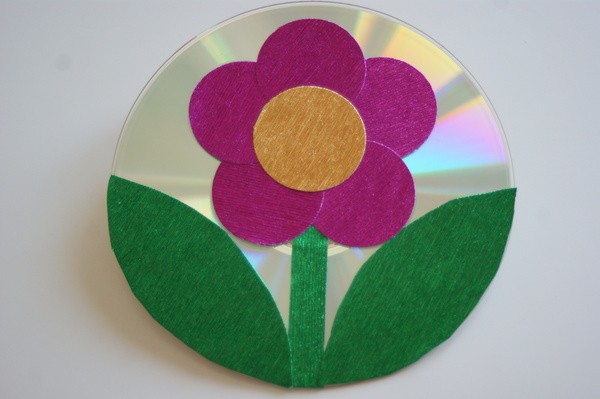 